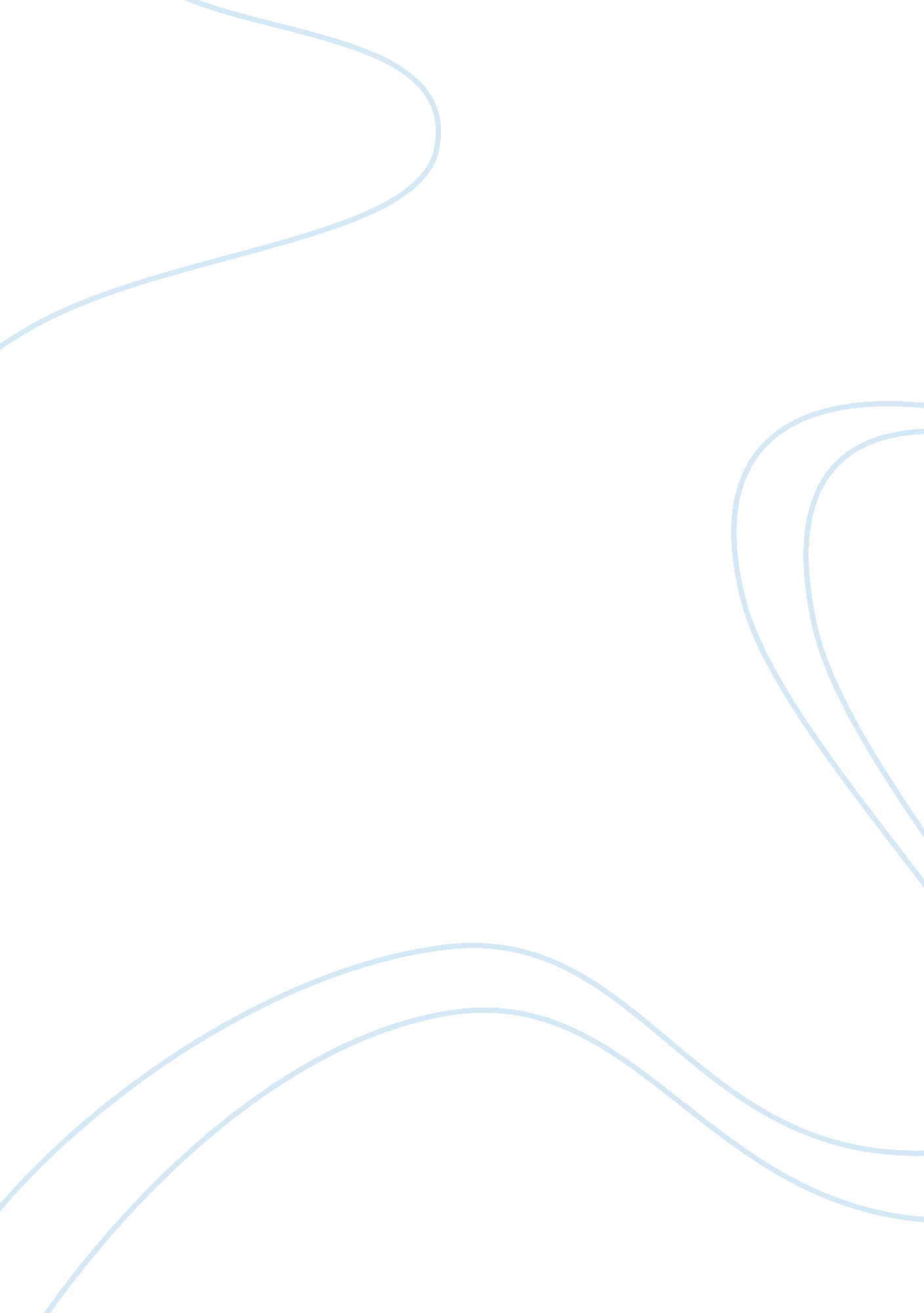 Commentary: rifabutin resistance associated with double mutations in rpob gene in...Health & Medicine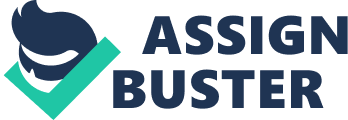 A commentary on 
Rifabutin Resistance Associated with Double Mutations in rpoB Gene in Mycobacterium tuberculosis Isolates by Jing, W., Pang, Y., Zong, Z., Wang, J., Guo, R., Huo, F., Jiang, G., Ma, Y., Huang, H., and Chu, N. (2017). Front. Microbiol. 8: 1768. doi: 10. 3389/fmicb. 2017. 01768 Rifabutin (RFB), a member of rifamycin family, was approved by the FDA in 1992 and was recognized in 2009 as an essential medicine by WHO ( World Health Organization, 2011 ; Crabol et al., 2016 ). Rifabutin is recommended for tuberculosis (TB) [including Mycobacterium avium complex (MAC)] treatment and has been used in patients coinfected with HIV/AIDS ( Rukasha et al., 2016 ). Rifabutin exhibits fewer drug-drug interactions than rifampicin (RIF) and induces cytochrome P450 (CYP 3A4 ) to a much lower degree than RIF ( Zhang et al., 2011 ; Dutta and Karakousis, 2015 ). It is associated with lower MIC values than RIF for MAC, Mycobacterium tuberculosis ( Mtb ), Mycobacterium leprae and other non-tuberculous mycobacteria and it yields higher MIC values against actively growing Mycobacteria ( Van Ingen et al., 2010 ; Aziz et al., 2017 ). Rifabutin is quite stable in stomach acid (pH 2–8) and antacids, and it is more lipophilic in nature than RIF and accordingly associated with much higher uptake in tissue and therefore distribution ( Blaschke and Skinner, 1996 ). Rifampicin and RFB both inhibit Mtb by acting on the β-subunit of the rpoB gene of DNA-dependent RNA polymerase ( Dutta and Karakousis, 2017 ). It is important to characterize rpoB gene mutations and their connection with RIF and RFB resistance to better understand the phenotypic and molecular results noted in clinical settings. Rifampin Resistance-Determining Region (RRDR) in the rpoB gene in Mtb is significantly associated with mutations from codons 507–533 of rpoB , within an 81 bp fragment of rpoB gene. A high level of rifamycin resistance (RIF and RFB) is exhibited by strains with mutations in codons 526 and 531 [Minimum Inhibitory Concentration (MIC) of RIF > 160 μg/ml; RFB > 5 μg/ml] ( Jamieson et al., 2014 ). However, there are some other mechanisms that also contribute to RIF resistance to Mtb . Approximately 5% of Mtb RIF resistance isolates exhibited an unknown mechanism for resistance, suggesting that some alternative mechanism—such as the upregulation of the transmembrane protein (efflux pumps), reduced cell wall permeability, or inactivation of drugs—was at play ( Louw et al., 2009 ). The cross resistance to RIF and RFB is very common. Roughly 25% of RIF resistance isolates with a mutation in codon 516 remain susceptible phonetically to RFB at a critical concentration of 0. 5 μg/ml ( Uzun et al., 2002 ; Senol et al., 2005 ; Van Ingen et al., 2011 ). Rifabutin has been suggested to be rational alternative to treat MDR-TB and XDR TB, particularly associated with rpoB mutation ( Sirgel et al., 2013 ). Jing et al. (2017) investigated cross-resistance between RIF and RFB among clinical isolates of M tb from the National Tuberculosis Clinical Laboratory, Beijing Chest Hospital, China. The study considered 256 isolates and attempted to establish a relationship between MIC and rpoB gene mutations. The majority of isolates exhibited a single mutation in the rpoB gene, followed by a double mutation or no mutation in the rpoB gene in the clinical isolates. Therefore, a specific mutation in the rpoB gene was associated with RIF resistance and RFB susceptibility ( Jamieson et al., 2014 ). The data of Jing et al. (2017) also emphasize the use of RFB in the place of RIF because MIC for all of the resistant isolates exhibited lower RFB MIC compared with RIF. The data are consistent with previous findings ( Jamieson et al., 2014 ; Berrada et al., 2016 ), which have demonstrated that the rpoB mutations S531L, H526D, H526R, H526C, and D516V confer phenotypical high-level resistance to both RIF and RFB; amino acid substitution at codons L511P, D516G/Y, S522L, H526Y/L/D/N, S531Q, and L533P was associated with phenotypic resistance to RIF and susceptibility to RFB ( Rukasha et al., 2016 ). Roughly 5% of cases of Mtb resistance to RIF did not exhibit any mutation in the rpoB gene, suggesting some alternative mechanism for RIF resistance or a mutation in another part of the rpoB gene. Mutations in codon 511, 515, 522, and 533 of rpoB were associated with a low level of resistance, and the overexpression of certain transmembrane proteins ( Rv1258C and Rv2136c in the presence of RIF) were also associated with RIF resistance ( Siddiqi et al., 2004 ; Sharma et al., 2010 ). There have been reports that rpoB -independent RIF resistance in Mtb is due to overexpression of transmembrane proteins (efflux proteins) and can be countered by using EPIs ( De Vos et al., 2013 ) A large number of studies conducted by different groups have focused on the combination of existing drugs with some natural molecules to lower the MIC value in vitro . Since RFB has exhibited reduced toxicity and other pharmacological advantages over RIF in HIV/AIDS patients, it should be tested in combination with molecules reported to increase drug efficacy and possess potential immunomodulatory activity in a murine model. The conventional drug susceptibility assay can provide appropriate results for detecting rpoB mutation, but the method is time consuming: it takes several weeks to generate a susceptibility profile. This prolonged duration can result in a delay in treatment and the generation of drug resistance over time. Furthermore, there have been reports about the compensatory mutation in rpoA and rpoC regions that improve the fitness cost in RIF-resistant Mtb strains ( De Vos et al., 2013 ; Ali et al., 2015 ). Other advanced methods (sequencing the RRDR, GeneChip, Proteomics) and bioinformatics tools give new hope for the detection of drug-resistant TB in clinical settings, but all these tools are expensive and are out of reach of many TB management programs across the world. The current study is interesting and will help in epidemiology studies about the burden of RIF and RFB resistance against Mtb in China and many other high TB burden countries. Furthermore, studies of this kind will be useful for developing combination treatment regimen effective against mycobacterial diseases based on rpoB gene mutations ( Deshpande et al., 2017 ). Additional studies will yield a better understanding of mutations in rpoB gene and facilitate the analysis of drug resistance to RFB associated with double mutations in the rpoB gene. Author Contributions SS and ND have made substantial, direct and intellectual contribution to the work, critically reading an earlier version of this manuscript and approved it for publication. Funding Johns Hopkins University Center for AIDS Research (P30AI094189) Scholar Grants for Faculty Development, Institute for Clinical and Translational Research (UL1 TR 001079) Nexus Biomarkers and Diagnostic award, and AIDS Clinical Trials Group supplemental (UM1 AI68636-12) to ND. Creative Biomedical Research Institute, Philadelphia, for financial support to SS. Conflict of Interest Statement The authors declare that the research was conducted in the absence of any commercial or financial relationships that could be construed as a potential conflict of interest. References Ali, A., Hasan, Z., Mcnerney, R., Mallard, K., Hill-Cawthorne, G., Coll, F., et al. (2015). Whole genome sequencing based characterization of extensively drug-resistant Mycobacterium tuberculosis isolates from Pakistan. PLoS ONE 10: e0117771. doi: 10. 1371/journal. pone. 0117771 PubMed Abstract | CrossRef Full Text | Google Scholar Aziz, D. B., Low, J. L., Wu, M.-L., Gengenbacher, M., Teo, J. W. P., Dartois, V., et al. (2017). Rifabutin Is Active against Mycobacterium abscessus Complex. Antimicrob. Agents Chemother. 61: e00155–17. doi: 10. 1128/AAC. 00155-17 PubMed Abstract | CrossRef Full Text | Google Scholar Berrada, Z. L., Lin, S. Y., Rodwell, T. C., Nguyen, D., Schecter, G. F., Pham, L., et al. (2016). Rifabutin and rifampin resistance levels and associated rpoB mutations in clinical isolates of Mycobacterium tuberculosis complex. Diagn. Microbiol. Infect. Dis. 85, 177–181. doi: 10. 1016/j. diagmicrobio. 2016. 01. 019 PubMed Abstract | CrossRef Full Text | Google Scholar Blaschke, T. F., and Skinner, M. H. (1996). The clinical pharmacokinetics of rifabutin. Clin. Infect. Dis. 22(Suppl. 1), S15–S21; discussion S21-12. doi: 10. 1093/clinids/22. Supplement_1. S15 PubMed Abstract | CrossRef Full Text | Google Scholar Crabol, Y., Catherinot, E., Veziris, N., Jullien, V., and Lortholary, O. (2016). Rifabutin: where do we stand in 2016? J. Antimicrob. Chemother. 71, 1759–1771. doi: 10. 1093/jac/dkw024 PubMed Abstract | CrossRef Full Text | Google Scholar Deshpande, D., Srivastava, S., Pasipanodya, J. G., Lee, P. S., and Gumbo, T. (2017). A novel ceftazidime/avibactam, rifabutin, tedizolid and moxifloxacin (CARTM) regimen for pulmonary Mycobacterium avium disease. J. Antimicrob. Chemother. 72, i48–i53. doi: 10. 1093/jac/dkx307 PubMed Abstract | CrossRef Full Text | Google Scholar De Vos, M., Müller, B., Borrell, S., Black, P. A., Van Helden, P. D., Warren, R. M., et al. (2013). Putative compensatory mutations in the rpoC gene of rifampin-resistant Mycobacterium tuberculosis are associated with ongoing transmission. Antimicrob. Agents Chemother. 57, 827–832. doi: 10. 1128/AAC. 01541-12 PubMed Abstract | CrossRef Full Text | Google Scholar Dutta, N. K., and Karakousis, P. C. (2015). Can the duration of tuberculosis treatment be shortened with higher dosages of rifampicin? Front. Microbiol. 6: 1117. doi: 10. 3389/fmicb. 2015. 01117 PubMed Abstract | CrossRef Full Text | Google Scholar Dutta, N. K., and Karakousis, P. C. (2017). “ Mechanisms of action and resistance of the antimycobacterial agents,” in Antimicrobial Drug Resistance: Mechanisms of Drug Resistance , Vol. 1, eds D. L. Mayers, J. D. Sobel, M. Ouellette, K. S. Kaye, and D. Marchaim (Cham: Springer International Publishing), 359–383. Google Scholar Jamieson, F. B., Guthrie, J. L., Neemuchwala, A., Lastovetska, O., Melano, R. G., and Mehaffy, C. (2014). Profiling of rpoB mutations and MICs for rifampin and rifabutin in Mycobacterium tuberculosis . J. Clin. Microbiol. 52, 2157–2162. doi: 10. 1128/JCM. 00691-14 PubMed Abstract | CrossRef Full Text | Google Scholar Jing, W., Pang, Y., Zong, Z., Wang, J., Guo, R., Huo, F., et al. (2017). Rifabutin resistance associated with double mutations in rpoB gene in Mycobacterium tuberculosis isolates. Front. Microbiol. 8: 1768. doi: 10. 3389/fmicb. 2017. 01768 PubMed Abstract | CrossRef Full Text | Google Scholar Louw, G. E., Warren, R. M., Gey Van Pittius, N. C., Mcevoy, C. R., Van Helden, P. D., and Victor, T. C. (2009). A balancing act: efflux/influx in mycobacterial drug resistance. Antimicrob. Agents Chemother. 53, 3181–3189. doi: 10. 1128/AAC. 01577-08 PubMed Abstract | CrossRef Full Text | Google Scholar Rukasha, I., Said, H. M., Omar, S. V., Koornhof, H., Dreyer, A. W., Musekiwa, A., et al. (2016). Correlation of rpoB mutations with minimal inhibitory concentration of rifampin and rifabutin in Mycobacterium tuberculosis in an HIV/AIDS Endemic Setting, South Africa. Front. Microbiol. 7: 1947. doi: 10. 3389/fmicb. 2016. 01947 PubMed Abstract | CrossRef Full Text | Google Scholar Senol, G., Erbaycu, A., and Ozsöz, A. (2005). Incidence of cross resistance between rifampicin and rifabutin in Mycobacterium tuberculosis strains in Izmir, Turkey. J. Chemother. 17, 380–384. doi: 10. 1179/joc. 2005. 17. 4. 380 PubMed Abstract | CrossRef Full Text | Google Scholar Sharma, S., Kumar, M., Sharma, S., Nargotra, A., Koul, S., and Khan, I. A. (2010). Piperine as an inhibitor of Rv1258c, a putative multidrug efflux pump of Mycobacterium tuberculosis . J. Antimicrob. Chemother. 65, 1694–1701. doi: 10. 1093/jac/dkq186 PubMed Abstract | CrossRef Full Text | Google Scholar Siddiqi, N., Das, R., Pathak, N., Banerjee, S., Ahmed, N., Katoch, V. M., et al. (2004). Mycobacterium tuberculosis isolate with a distinct genomic identity overexpresses a tap-like efflux pump. Infection 32, 109–111. doi: 10. 1007/s15010-004-3097-x PubMed Abstract | CrossRef Full Text | Google Scholar Sirgel, F. A., Warren, R. M., Böttger, E. C., Klopper, M., Victor, T. C., and Van Helden, P. D. (2013). The rationale for using rifabutin in the treatment of MDR and XDR tuberculosis outbreaks. PLoS ONE 8: e59414. doi: 10. 1371/journal. pone. 0059414 PubMed Abstract | CrossRef Full Text | Google Scholar Uzun, M., Erturan, Z., and Ang, O. (2002). Investigation of cross-resistance between rifampin and rifabutin in Mycobacterium tuberculosis complex strains. Int. J. Tuberc. Lung Dis. 6, 164–165. PubMed Abstract | Google Scholar Van Ingen, J., Aarnoutse, R., De Vries, G., Boeree, M. J., and Van Soolingen, D. (2011). Low-level rifampicin-resistant Mycobacterium tuberculosis strains raise a new therapeutic challenge. Int. J. Tuberc. Lung Dis. 15, 990–992. doi: 10. 5588/ijtld. 10. 0127 PubMed Abstract | CrossRef Full Text | Google Scholar Van Ingen, J., Van Der Laan, T., Dekhuijzen, R., Boeree, M., and Van Soolingen, D. (2010). In vitro drug susceptibility of 2275 clinical non-tuberculous Mycobacterium isolates of 49 species in The Netherlands. Int. J. Antimicrob. Agents 35, 169–173. doi: 10. 1016/j. ijantimicag. 2009. 09. 023 PubMed Abstract | CrossRef Full Text | Google Scholar World Health Organization (2011). The selection and use of essential medicines. World Health Organ. Tech. Rep. Ser. 965, i-xiv, 1–249. Zhang, J., Zhu, L., Stonier, M., Coumbis, J., Xu, X., Wu, Y., et al. (2011). Determination of rifabutin dosing regimen when administered in combination with ritonavir-boosted atazanavir. J. Antimicrob. Chemother. 66, 2075–2082. doi: 10. 1093/jac/dkr266 PubMed Abstract | CrossRef Full Text | Google Scholar 